РЕШЕНИЕ
Глазовской городской Думы
шестого созыва	№ 613				  				          23 июня 2020 годаО представлении к награждению Почётной грамотой Государственного Совета Удмуртской РеспубликиВ соответствии с постановлением Президиума Государственного Совета Удмуртской Республики от 21.06.2005 № 545-III «Об утверждении Положения о Почётной грамоте Государственного Совета Удмуртской Республики», руководствуясь Уставом муниципального образования «Город Глазов»,Глазовская городская Дума решает:Представить к награждению Почётной грамотой Государственного Совета Удмуртской Республики:1) За образцовое выполнение должностных обязанностей, безупречную работу и в связи с Днём государственности Удмуртии Есенееву Надежду Гавриловну, заведующую отделением социального обслуживания на дому граждан пожилого возраста и инвалидов Автономного учреждения социального обслуживания Удмуртской Республики «Комплексный центр социального обслуживания населения города Глазова»;2) За добросовестное отношение к труду и большой вклад в дело воспитания подрастающего поколения Карасёву Марину Анатольевну, учителя начальных классов Муниципального бюджетного общеобразовательного учреждения «Средняя общеобразовательная школа № 15» имени Владимира Николаевича Рождественского;3) За большой вклад в развитие местного самоуправления в городе Глазове и содействие патриотическому воспитанию молодежи Ситчихина Сергея Васильевича, депутата Глазовской городской Думы шестого созыва, Председателя ГГО УРО ВООВ «Боевое братство».ПредседательГлазовской городской Думы		     И.А.Волковгород Глазов«25» июня 2020 года Городская Дума муниципального образования «Город Глазов»(Глазовская городская Дума)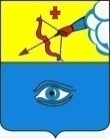 «Глаз кар» муниципал кылдытэтлэн кар Думаез (Глаз кар Дума)